Complète les informations pour chacune des 7 origines du Mondes découvertes.1. ORIGINE BIBLIQUEPhilosophie, principe de base :	Divinité, être protecteur, créateur :	Messagers, acteurs principaux :	Ce qui est unique dans cette approche de la création :	Ce qu’on retrouve aussi dans d’autres approches de la création :	2. ORIGINE BABYLONNIENNEPhilosophie, principe de base :	Divinité, être protecteur, créateur :	Messagers, acteurs principaux :	Ce qui est unique dans cette approche de la création :	Ce qu’on retrouve aussi dans d’autres approches de la création :	3. ORIGINE GRECQUEPhilosophie, principe de base :	Divinité, être protecteur, créateur :	Messagers, acteurs principaux :	Ce qui est unique dans cette approche de la création :	Ce qu’on retrouve aussi dans d’autres approches de la création :	4. ORIGINE CHINOISEPhilosophie, principe de base :	Divinité, être protecteur, créateur :	Messagers, acteurs principaux :	Ce qui est unique dans cette approche de la création :	Ce qu’on retrouve aussi dans d’autres approches de la création :	5. ORIGINE INDIENNEPhilosophie, principe de base :	Divinité, être protecteur, créateur :	Messagers, acteurs principaux :	Ce qui est unique dans cette approche de la création :	Ce qu’on retrouve aussi dans d’autres approches de la création :	6. ORIGINE IROQUOISEPhilosophie, principe de base :	Divinité, être protecteur, créateur :	Messagers, acteurs principaux :	Ce qui est unique dans cette approche de la création :	Ce qu’on retrouve aussi dans d’autres approches de la création :	7. ORIGINE DOGONNEPhilosophie, principe de base :	Divinité, être protecteur, créateur :	Messagers, acteurs principaux :	Ce qui est unique dans cette approche de la création :	Ce qu’on retrouve aussi dans d’autres approches de la création :	Situe les différents lieux de ces origines sur la carte.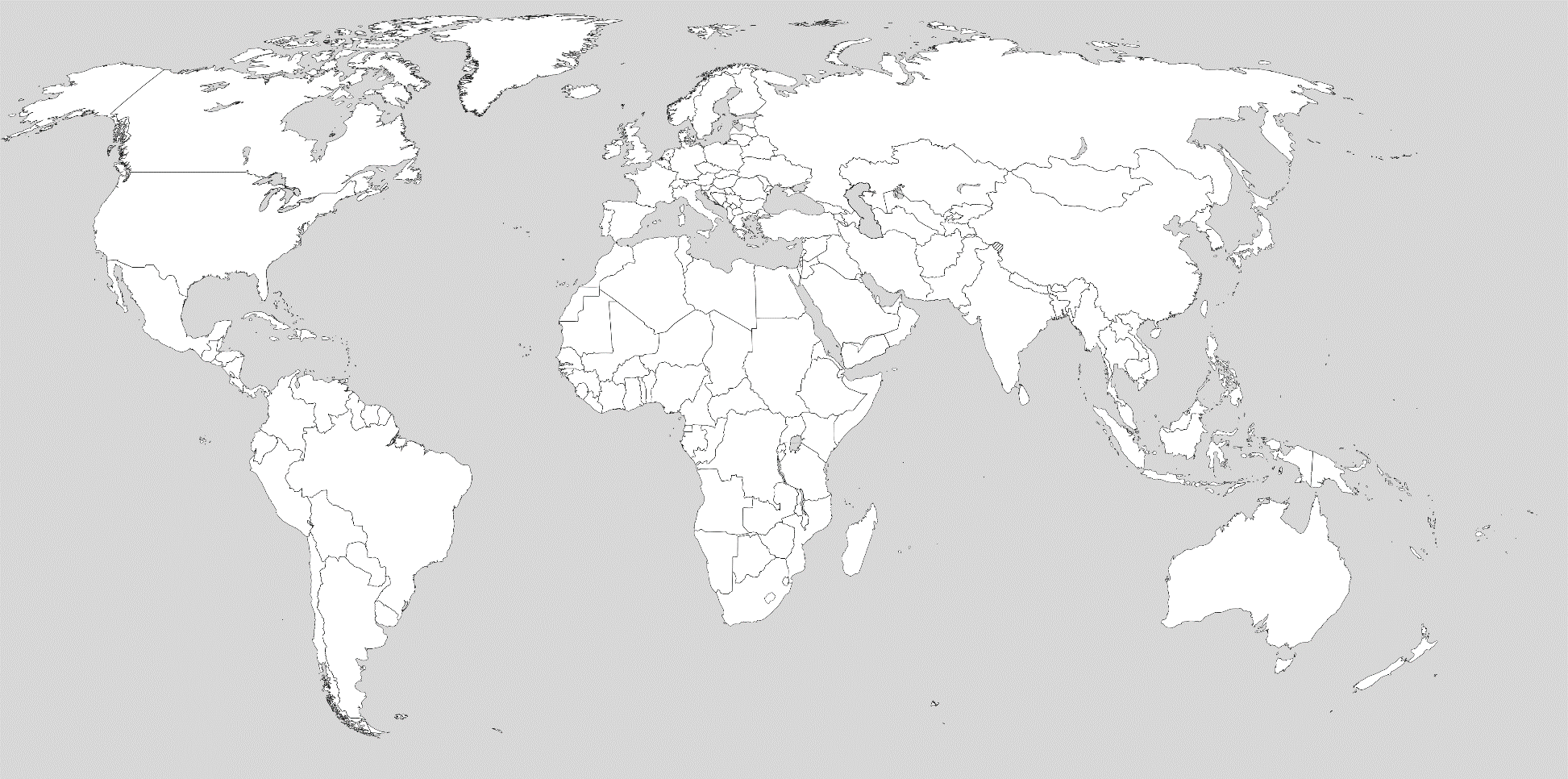 